____________________________________________________________________________________________________________________________________________________________________КАРАР                                                                                                            РЕШЕНИЕ                 Совета  сельского  поселения   Надеждинский   сельсоветмуниципального   района  Иглинский  район   Республики                                                  БашкортостанОб утверждении соглашения между органами местного самоуправления муниципального района Иглинский район Республики Башкортостан и сельского поселения Надеждинский сельсовет муниципального района Иглинский район Республики Башкортостан о передаче муниципальному району Иглинский район Республики Башкортостан осуществления части полномочий сельского поселения Надеждинский сельсовет муниципального района Иглинский район Республики Башкортостан	Совет  сельского  поселения  Надеждинский  сельсовет муниципального района Иглинский район Республики Башкортостан решил:Утвердить Соглашение между органами местного самоуправления муниципального района Иглинский район Республики Башкортостан и сельского поселения Надеждинский сельсовет муниципального района Иглинский район Республики Башкортостан о передаче муниципальному району Иглинский район Республики Башкортостан осуществления части полномочий сельского поселения Надеждинский сельсовет муниципального района Иглинский район Республики Башкортостан (прилагается).	2. Контроль за исполнением настоящего решения возложить на Постоянную комиссию Совета по бюджету, налогам, вопросам собственности (председатель – Маслова  Н.Н.).Глава  сельского  поселения                                        Т.В.Ашанина26 декабря 2012 г.№  130Соглашение между органами местного самоуправления муниципального района Иглинский район Республики Башкортостан и сельского поселения Надеждинский сельсовет муниципального района Иглинский район Республики Башкортостан о передаче муниципальному району Иглинский район Республики Башкортостан осуществления части полномочий сельского поселения Надеждинский сельсовет муниципального района Иглинский район Республики Башкортостанс. Иглино							«26» декабря 2012 годаСовет сельского поселения Надеждинский сельсовет муниципального района Иглинский район Республики Башкортостан, именуемый в дальнейшем Поселение, в лице председателя Совета сельского поселения Надеждинский сельсовет муниципального района Иглинский район Республики Башкортостан Ашаниной Татьяны Викторовны, действующего на основании Устава, с одной стороны, и Совет муниципального района Иглинский район Республики Башкортостан, именуемый в дальнейшем Район, в лице председателя Совета муниципального района Иглинский район Республики Башкортостан Мерзабекова Хариса Таймасовича, действующего на основании Устава, с другой стороны, заключили настоящее Соглашение о нижеследующем:1. Предмет Соглашения1.1. В соответствии с настоящим Соглашением Поселение передает Району часть полномочий по решению вопросов местного значения, а именно:1.1.1. Распоряжение имуществом, находящимся в муниципальной собственности поселения.1.1.2. Дорожная деятельность в отношении автомобильных дорог местного значения в границах населенных пунктов поселения и обеспечение безопасности дорожного движения на них, включая создание и обеспечение функционирования парковок (парковочных мест), осуществление муниципального контроля за сохранностью автомобильных дорог местного значения в границах населенных пунктов поселения, а также осуществление иных полномочий в области использования автомобильных дорог и осуществления дорожной деятельности в соответствии с законодательством Российской Федерации».Организация строительства муниципального жилого фонда, создание условий для жилищного строительства.	1.1.4. Утверждение генеральных планов поселения, правил землепользования и застройки, утверждение подготовленной на основе генеральных планов поселения документации по планировке территории, выдача разрешений на строительство (за исключением случаев, предусмотренных Градостроительным кодексом Российской Федерации, иными федеральными законами), разрешений на ввод объектов в эксплуатацию при осуществлении муниципального строительства, реконструкции объектов капитального строительства, расположенных на территории поселения, утверждение местных нормативов градостроительного проектирования поселений, резервирование земель и изъятие, в том числе путем выкупа, земельных участков в границах поселения для муниципальных нужд, осуществление земельного контроля за использованием земель поселения.1.1.5. Регулирование платы за жилое помещение (для нанимателей жилых помещений по договорам социального найма, договорам найма жилых помещений муниципального жилищного фонда и собственников жилых помещений, которые не приняли решение о выборе способа управления многоквартирным домом, или если принятое решение о выборе способа управления этим домом не было реализовано), тарифов на подключение к системе коммунальной инфраструктуры, тарифов организаций коммунального комплекса на подключение.1.1.6. Обеспечение выполнения работ, необходимых для создания искусственных земельных участков для нужд поселения, проведение открытого аукциона на право заключить договор о создании искусственного земельного участка в соответствии с федеральным законом.1.1.7. Организация и осуществление мероприятий по гражданской обороне, защите населения и территории поселения от чрезвычайных ситуаций природного и техногенного характера.2. Права и обязанности Сторон	2.1. В целях реализации настоящего соглашения Поселение обязуется:2.1.1. Передать Району муниципальное имущество в безвозмездное пользование для осуществления переданных полномочий в соответствии с гражданским законодательством. Под имуществом в настоящем соглашении понимается имущество, прямо предназначенное для осуществления переданных полномочий, либо неиспользуемое имущество, которое возможно использовать для осуществления переданных полномочий.Состав передаваемого в безвозмездное пользование имущества определяется приложением № 1 к настоящему Соглашению. Указанное приложение подписывается Сторонами и является неотъемлемой частью настоящего Соглашения.Управление переданным в безвозмездное пользование имуществом на основании решении Совета муниципального района Иглинский район Республики Башкортостан осуществляется Районом. Имущество передается Району не позднее 14 дней со дня заключения настоящего Соглашения на основании акта приема-передачи, подписанного Сторонами.2.1.2. По запросу Района своевременно и в полном объеме предоставлять информацию в целях реализации Районом переданных полномочий.2.2. В целях реализации настоящего соглашения Поселение вправе:2.2.1. Участвовать в совещаниях, проводимых Районом по вопросам реализации переданных полномочий.2.2.2. Вносить предложения и давать рекомендации по повышению эффективности реализации переданных полномочий.2.2.3. Осуществлять контроль за осуществлением Районом переданных полномочий. 2.3. В целях реализации настоящего соглашения Район обязуется:2.3.1. Своевременно, качественно, добросовестно и в полном объеме выполнять обязательства по осуществлению переданных полномочий, указанных в пункте 1.1 настоящего соглашения, в соответствии с законодательством Российской Федерации, законодательством Республики Башкортостан и настоящим соглашением с учетом потребностей и  интересов сельского поселения Надеждинский сельсовет муниципального района Иглинский район Республики Башкортостан за счет собственных материальных ресурсов и финансовых средств. 2.3.2. Предоставлять документы и иную информацию, связанную с выполнением переданных полномочий, не позднее 15 дней со дня получения письменного запроса.2.3.3. Обеспечивать условия для беспрепятственного проведения Поселением проверок осуществления переданных полномочий.2.3.4. Передать Поселению муниципальное имущество, предусмотренное в пункте 2.1.1. настоящего Соглашения, в надлежащем состоянии не позднее одного месяца после прекращения настоящего Соглашения на основании акта приема-передачи.2.4. В целях реализации настоящего соглашения Район вправе:2.4.1. Запрашивать у Поселения информацию, необходимую для реализации переданных полномочий.3. Основания и порядок прекращения СоглашенияНастоящее Соглашение вступает в силу с момента его утверждения решениями Совета сельского поселения Надеждинский сельсовет муниципального района Иглинский район Республики Башкортостан, Совета муниципального района Иглинский район Республики Башкортостан и действует до 31 декабря 2013 года. Настоящее Соглашение может быть досрочно прекращено:по соглашению Сторон;в одностороннем порядке без обращения в суд, в случае изменения федерального законодательства, в связи с которым реализация переданных полномочий становится невозможной;3.3.Уведомление о расторжении настоящего Соглашения в одностороннем порядке направляется другой Стороне в письменном виде. Соглашение считается расторгнутым по истечении 30 дней с даты направления указанного уведомления.Ответственность сторонСтороны несут ответственность за ненадлежащее исполнение обязанностей, предусмотренных настоящим Соглашением, в соответствии с законодательством.5. Порядок разрешения споров Все разногласия между Сторонами разрешаются путем переговоров.5.2. В случае невозможности урегулирования разногласий путем переговоров, спор решается в судебном порядке в соответствии с  законодательством Российской Федерации.6. Заключительные условия6.1. Все изменения и дополнения в настоящее Соглашение вносятся по взаимному согласию Сторон и оформляются дополнительными Соглашениями в письменной форме, подписанными Сторонами и утвержденными решениями Совета сельского поселения Надеждинский сельсовет муниципального района Иглинский район Республики Башкортостан, Совета муниципального района Иглинский район Республики Башкортостан.6.2. Настоящее Соглашение составлено в двух экземплярах по одному для каждой из Сторон, которые имеют равную юридическую силу.Адреса и реквизиты сторон:								Приложение № 1к Соглашению между органами местного самоуправления муниципального района Иглинский район Республики Башкортостан и сельского поселения Надеждинский сельсовет муниципального района Иглинский район Республики Башкортостан о передаче муниципальному району Иглинский район Республики Башкортостан осуществления части полномочий сельского поселения Надеждинский сельсовет муниципального района Иглинский район Республики БашкортостанСостав передаваемого в безвозмездное пользование имуществасельского поселения Надеждинский сельсовет На территории с/сБАШ?ОРТОСТАН РЕСПУБЛИКАhЫИГЛИН  РАЙОНЫМУНИЦИПАЛЬ РАЙОНЫНЫ*НАДЕЖДИН АУЫЛ  СОВЕТЫАУЫЛ БИЛ2М2HЕ СОВЕТЫ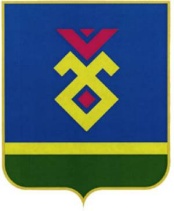 CОВЕТ               СЕЛЬСКОГО ПОСЕЛЕНИЯНАДЕЖДИНСКИЙ СЕЛЬСОВЕТМУНИЦИПАЛЬНОГО РАЙОНАИГЛИНСКИЙ РАЙОНРЕСПУБЛИКИ БАШКОРТОСТАН452420, Пятилетка   ауылы,  !62к  урамы, 4 Тел.\факс   (34795) 2-60-33 e-mail: nadegdino_igl@mail.ru                   452420,  с.  Пятилетка, ул. Центральная, 4                 Тел.\факс  (34795) 2-60-33              e-mail: nadegdino_igl@mail.ruСовет сельского поселения Надеждинский сельсовет муниципального района Иглинский район Республики БашкортостанСовет муниципального района Иглинский район Республики Башкортостан 452411, Иглинский р-н, с. Пятилетка, ул. Центральная, 4ИНН 0224001650 КПП 022401001 р/с 40204810500000001672л/с 02303824100в ГРЦ НБ РБ Банка России452410, Иглинский р-н, с. Иглино ул. Ленина, 58ИНН 0224009352 КПП 02240100 р/с 40204810500000001656,л/с 02008300301206в ГРЦ НБ РБ Банка РоссииПредседатель Совета сельского поселения Надеждинский сельсовет муниципального района Иглинский район Республики Башкортостан___________/ Ашанина Т.В.МППредседатель Совета муниципального района Иглинский район Республики Башкортостан_________________/ Мерзабеков Х.Т.МП№п/пНаименованиеЕд.изм.Количество1Быкигол22Молоднякгол193Лошадигол3ИтогоИтогоИтого24в с/св с/с№п/пНаименованиеЕд.изм.Количество1Зданияшт42Автомобиль УАЗшт13Автомобиль ВАЗ 111130шт1ИтогоИтогоИтого6Председатель Совета сельского поселения Надеждинский сельсовет муниципального района Иглинский район Республики Башкортостан___________/ Ашанина Т.В.МППредседатель Совета муниципального района Иглинский район Республики Башкортостан_______________/ Мерзабеков Х.Т.МП